LIETUVOS RESPUBLIKOS AMBASADA LENKIJOS RESPUBLIKOJE 2022 m. GEGUŽĖS MĖN. AKTUALIOS EKONOMINĖS INFORMACIJOS SUVESTINĖ2022-06-02(Data)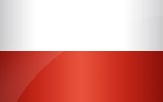 LENKIJAParengė: Liliana Jaroslavska, LR ambasados Lenkijos Respublikoje pirmoji sekretorė, tel. +48 22 622 13 50, el. paštas liliana.jaroslavska@urm.ltGabriel Gorbačevski, LR ambasados Lenkijos Respublikoje energetikos atašė, tel. +48 22 622 56 14, el. paštas gabriel.gorbacevski@urm.ltStanislav Vidtmann, LR ambasados Lenkijos Respublikoje transporto atašė, tel. +48 22 270 76 09, el. paštas stanislav.vidtmann@urm.ltJustyna Leonovič, LR ambasados Lenkijos Respublikoje stažuotoja, tel. +48 22 696 72 83, el. paštas Justyna.Leonovic@praktika.urm.ltDataPateikiamos informacijos apibendrinimasInformacijos šaltinisPastabosLietuvos eksportuotojams aktuali informacijaLietuvos eksportuotojams aktuali informacijaLietuvos eksportuotojams aktuali informacijaLietuvos eksportuotojams aktuali informacija2022-05-05Ženklus mažmeninės prekybos augimas. 2022 m. vasario ir kovo mėn. mažmeninė prekyba padidėjo atitinkamai 8,1 proc. ir 9,6 proc., teigiama konsultacinės bendrovės "Cushman & Wakefield" ataskaitoje. Prekybos apyvarta augo tekstilės, drabužių ir avalynės parduotuvėse (42 proc.), farmacijos, kosmetikos ir ortopedijos įrangos parduotuvėse (16 proc.), degalų parduotuvėse (15,5 proc.), laikraščių, knygų ir specializuotose parduotuvėse (7,3 proc.). Apsipirkimo internetu populiarumas nemažėja. Pardavimai šiuo kanalu labai išaugo pandemijos metu - prekybos draudimo laikotarpiu šios formos pardavimų dalis siekė 11 proc., o panaikinus apribojimus grįžo į vidutinį maždaug 8 proc. lygį. Nuo praėjusių metų lapkričio mėn. pardavimai internetu pastebimai išaugo ir vidutiniškai sudarė apie 10 proc.; šis rodiklis išliko ir 2022 m. pirmąjį ketvirtį.https://www.wiadomoscihandlowe.pl/artykul/sprzedaz-detaliczna-wzrosla-o-ponad-8-proc-najbardziej-zyskaly-sklepy-z-tekstyliami-odzieza-i-obuwiem 2022 05 19Į Lenkiją įžengė didžiausias Baltijos šalyse savitarnos mikromarketų tinklas 12Eat. Apsipirkimas 12Eat vyksta be jokios personalo kontrolės. Pirmoji parduotuvė buvo atidaryta Aukštojoje bankininkystės mokykloje Varšuvoje. Remiantis portalų informacija, Varšuvoje jau yra keliolika tokių punktų, o iki metų pabaigos jų turėtų būti keli šimtai. 12Eat krautuvėlės priklauso UAB „Šviežia stotelė“. Tai didžiausia, virš 300 Baltijos šalyse savitarnos krautuvėlių tinklą valdanti įmonė. Pasak generalinio direktoriaus Donato Trasevskio, COVID-19 pandemija neigiamai paveikė įmonės finansinius rezultatus, tačiau įmonė yra užsibrėžusi ne tik išlaikyti turimas pozicijas rinkoje, bet ir kryptingai investuoti į produktų ir paslaugų plėtrą“. 12Eat krautuvėlės paprastai tai nedideli taškai (jų įrengimui reikalinga erdvė 1,08 kv.m, 180x210x60 cm), atsirandantys darbo vietose, biuruose, gamyklose arba mokymo įstaigose“.12Eat. Nowa sieć mikromarketów weszła do Polski. Nikt nie sprawdza, czy zapłacisz (businessinsider.com.pl)Investicijoms pritraukti aktuali informacijaInvesticijoms pritraukti aktuali informacijaInvesticijoms pritraukti aktuali informacija2022 05 19Lenkijos ir Taivano ekonominės konsultacijos.  Ketvirtadienį gegužės 17 d. baigėsi tris dienas trukęs Lenkijos plėtros ir technologijų viceministro Grzegorzo Piechowiako vizitas Taivane. Viceministro vadovaujama delegacija  dalyvavo konsultacijose ir dviejuose Lenkijos ir Taivano investicijų forumuose Taipėjuje ir Gaosionge, taip pat susitiko su Taivano verslo ir mokslo atstovais. „Vizito Taivane metu, be kita ko, aptarėme abipusio bendradarbiavimo plėtojimo galimybes aukštųjų technologijų, elektromobilumo ir vandenilio srityse. Lenkija turi didžiulį mokslinių tyrimų ir plėtros potencialą ir siūlo patrauklias priemones užsienio verslininkams remti, todėl Lenkija yra puiki vieta investuoti, ką ir paskatinome Taivano įmones“, – PAP agentūrai po vizito sakė G. Piechowiakas.Vizito metu buvo pasirašytos trys bendradarbiavimo sutartys: elektronikos, elektromobilumo ir aplinkosaugos srityse. „Šie susitarimai atveria naujų galimybių. Esame atviri tolesniam ekonominio bendradarbiavimo su Taivano puse plėtrai, ypač investicijų srityje. Tikimės naujų, technologiškai pažangių Taivano įmonių investicijų, įskaitant ir iš puslaidininkių sektoriaus“, – pažymėjo Lenkijos plėtros ir technologijų viceministras. Kartu jis pabrėžė, kad su Taivano partneriais buvo sutarta dėl puslaidininkių darbo grupės steigimo, kas gali tapti nauju impulsu plėtojant Lenkijos ir Taivano bendradarbiavimą technologijų srityje. „Lenkija ilgą laiką buvo strateginis taškas Taivano investuotojams Europoje. Tai reiškia 33,6 procentų padidėjimą lyginant su 2020 metais“, – pridūrė jis.Taivanas yra 21-oji ekonomika pasaulyje ir yra tarp dešimties svarbiausių Lenkijos prekybos partnerių Azijoje. Lenkija, be kita ko, eksportuoja į Taivaną elektromechaninės pramonės, chemijos pramonės gaminius, taip pat maisto produktus.Bendri moksliniai tyrimai puslaidininkių srityje bus vykdomi Tyrimų tinkle „Lukasiewicz“ - Mikroelektronikos ir fotonikos institute. Pagal ITRI Pramoninių technologijų instituto ir „Łukasiewicz“ centro sudarytą sutartį šalys įsipareigojo atlikti puslaidininkinių įrenginių tyrimų ir plėtros darbus. Taip pat buvo pasirašyta bendradarbiavimo sutartis tarp Aplinkos apsaugos instituto - Nacionalinio tyrimų instituto ir Taivano partnerio Taivano elektros ir elektronikos gamintojų asociacijos. Bendrus projektus  taip pat planuoja  Cheminių medžiagų biuras ir Taivano Accreditation Foundation, kurie vizito Taipėjuje metu pasirašė susitarimą.Taivanas šiuo metu yra septintasis Lenkijos prekybos partneris Azijos ir Ramiojo vandenyno regione. 2021 m. prekybos apyvarta siekė daugiau nei 2,6 mlrd. USD, ty 33 proc. daugiau nei per metus. Per pirmuosius du 2022 m. mėnesius dvišalė prekyba, palyginti su praėjusiais metais, išaugo beveik 50 proc. Savo ruožtu Taivano įmonės, tęsiančios investicinę veiklą Lenkijoje, sukūrė beveik 3 tūkst. darbo vietų.Lenkijos ir Taivano investicijų forumo metu abi pusės pristatė bendradarbiavimo aukštųjų technologijų srityje potencialą. Tikimasi, kad, be kita ko, paspartės puslaidininkių, elektromobilumo ir vandenilio sektorių plėtra.Viceministras G. Piechowiakas vizito Taivane metu susitiko su ūkio viceministru Chern-Chyi Chen ir Nacionalinės plėtros tarybos vadovu Ming-hsin Kung, su kuriais aptarė dvišalio bendradarbiavimo gilinimo galimybes. Lenkijos viceministras pažymėjo, jog dvišalio ekonominio bendradarbiavimo perspektyvoje Lenkijos  tikslas – didinti investicijas ir tvarią prekybą, taip pat bendradarbiavimą elektromobilumo srityje.Lenkijos delegacija taip pat surengė keletą susitikimų su pirmaujančiomis Taivano įmonėmis ir aplankė Hsinchu mokslo parką, kuriame veikia daugiau nei 400 aukštųjų technologijų įmonių, daugiausia puslaidininkių, kompiuterių, telekomunikacijų ir optoelektronikos pramonėse. Pokalbių metu buvo aptarti apsikeitimo patirtimi klausimai, taip pat gerosios Taivano praktikos perkėlimas į Lenkiją, studentų ir mokslininkų mainų skatinimas.Piechowiak O Wizycie Na Tajwanie: Podpisano Trzy Porozumienia O Współpracy (brandsit.pl)Łukasiewicz z misją na X polsko-tajwańskich konsultacjach gospodarczych - infoWire.plPołączenie potencjałów we współpracy między Polską a Tajwanem – to cel misji wiceministra Grzegorza Piechowiaka na Tajwanie - Ministerstwo Rozwoju i Technologii - Portal Gov.pl (www.gov.pl)Lietuvos verslo plėtrai aktuali informacijaLietuvos verslo plėtrai aktuali informacijaLietuvos verslo plėtrai aktuali informacijaLietuvos verslo plėtrai aktuali informacija2022-05-05Varšuvoje vis daugiau duomenų centrų. Serverių nuomos segmentas nekilnojamojo turto rinkoje auga. Lenkijos sostinėje jau veikia duomenų centrai, kurių bendras priskirtas galingumas 48 MW. Taip pat yra statomi dar 20 MW objektai.https://www.telko.in/przeglad-prasy-czwartek-3102022 05 17Lenkijos ir Ukrainos startuolių tiltas (Polish-Ukranian Startuo Bridge) ieško startuolių naujai iniciatyvai pavadinimu "PUSB #techfugees". Jos dėka Ukrainos projektai, suinteresuoti laikinai persikelti į Lenkiją, gali gauti, be kita ko, finansinę pagalbą ar paramą ieškant potencialių investuotojų. Startuolių atranka trunka iki 2022 m. birželio 6 d., dalyvavimas „PUSB #techfugees“ nemokamas.Polish-Ukrainian Startup Bridge rusza z nową inicjatywą (wnp.pl)„Mano elektra 4.0“ programos subsidijos nepadeda. Lenkai energijos baterijų neperka, auga šilumos siurblių skaičius. Per mėnesį „Mano elektra 4.0“ programos galiojimo buvo gauta tiek paraiškų, kiek buvo pateikiama ankstesniuose programos laiduose per pusdienį. Paraiškų elektros energijos baterijoms finansuoti nepateikta. Programos „Mano elektra 4.0“ rėmuose - 2022 m. gegužės 18 d. duomenimis - buvo pateiktos 825 paraiškos finansavimui gauti. Iš jų 821 yra susijęs su saulės jėgainių įrengimu, o 4 prašymai susiję su šilumos saugyklomis, informavo Nacionalinio aplinkos apsaugos ir vandentvarkos fondas. Pažymėtina, kad „Mano elektra 4.0“ programos rėmuose naujiems gaminantiems vartotojams už pačios saulės elektrinės įrengimą, yra skiriama iki 4000 PLN (863,03 EUR) subsidija, nebent jie nuspręstų papildomai investuoti į bateriją, šilumos siurblį tada subsidija saulės jėgainės gali siekti 5000 PLN (1078,78 EUR). Papildomai yra skiriama iki 5000 PLN (1078,78 EUR) už šilumos siurblių įrengimą arba 7500 PLN (1618 EUR) už elektros baterijos įrengimą. Papildomai galima gauti 3000 PLN už EMS (ang. energy management system) sistemų įrengimą, tačiau tik su sąlyga, kad bus įsigyta elektros baterija ar šilumos siurblį. Kartu sudėjus gaminantis vartotojas gali gauti iki 20,5 tūkst. PLN (4422,88 EUR) subsidijos. Viena iš priežasčių daug mažesnio saulės jėgainių subsidijavimo paraiškų skaičiaus yra nauja saulės elektrinės gaminamos elektros atsiskaitymo sistema – net-billing (vietoje anksčiau naudojamo net-metering su 0,8 koeficientu).https://energia.rp.pl/komentarze-i-opinie/art36227021-monika-morawiecka-i-jan-rosenow-od-marudera-do-lidera-jak-polska-stala-sie-najszybciej-rozwijajacym-sie-rynkiem-pomp-ciepla-w-europiehttps://wysokienapiecie.pl/71088-doplaty-w-programie-moj-prad-4-0-nie-pomagaja-polacy-nie-kupuja-magazynow-energii/2022-05-04Vyriausybė padvigubino biudžetą regioninių geležinkelio linijų statybai. Vyriausybės programos ,,Kolej Plius“ programos iki 2028 metų, kuri yra skirta vietinės ir regioninės geležinkelio infrastruktūros papildymui biudžetas didinamas yra padidintas 5,6 mlrd. PLN - iki 11 mlrd. PLN (2 mlrd. 350 mln. eurų). Padidėjusios lėšos leis atnaujinti ir pastatyti iš naujo 1200 km geležinkelio linijų. Programa labai domisi savivaldybės, kurios teikia projektus.  Pirmieji veši konkursai gali įvykti šių  metų pabaigoje. Viena pagrindinių sąlygų mažiausias 15 proc. kvalifikuotų kaštų nuosavas savivaldybės finansinis įnašas.  Be to vežimų organizatorius turi deklaruoti, kad jungčiai užtikrins minimaliai 4 poras traukinių penkiems metams.https://logistyka.rp.pl/szynowy/art36226921-rzad-podwoil-budzet-rozbudowy-regionalnych-linii-kolejowych2022 05 19Drabužių kompanija LPP pranešė, kad jos vadovybė, remdamasi pasiūlymų peržiūra ir pokalbiais su potencialiais pirkėjais, 2022 metų gegužės 19 dieną nusprendė parduoti Rusijos bendrovę „RE Trading“ Kinijos konsorciumui. Pirkėjas neįgis teisių naudoti LPP priklausančių drabužių prekių ženklų pavadinimus ir prekių ženklus, bet įgis teisę išparduoti visas Rusijos įmonei priklausančias prekes.Polski gigant wychodzi z Rosji. Swój biznes sprzedaje Chińczykom (wnp.pl)Lietuvos turizmo sektoriui aktuali informacijaLietuvos turizmo sektoriui aktuali informacijaLietuvos turizmo sektoriui aktuali informacijaLietuvos turizmo sektoriui aktuali informacija2022-05-04Čekų LEO Express nori kasdien aptarnauti keleivinį maršrutą Krakow-Praha. Vežėjas padavė naują paraišką Lenkijos geležinkelio įstaigai (UTK) dėl leidimo išdavimo vykdyti vežimus trasoje Krokuva-Praha-Krokuva nuo 2022 m. gruodžio 12 d. iki 2027 m. gruodžio 12d. Traukinys vyktų kasdien (dabartiniu metu traukinys kursuoja du kartus per savaitę - iš Krokuvos šeštadieniais ir pirmadieniais, o iš Prahos penktadieniais ir sekmadieniais).https://www.nakolei.pl/leo-express-chce-jezdzic-codziennie-z-pragi-do-krakowa-do-co-najmniej-2027-roku/Bendradarbiavimui MTEPI srityse aktuali informacijaBendradarbiavimui MTEPI srityse aktuali informacijaBendradarbiavimui MTEPI srityse aktuali informacijaBendradarbiavimui MTEPI srityse aktuali informacijaNaujienas apie Gyvybės mokslų sektorių Lenkijoje galima sekti gretimoje skiltyje esančiose interneto svetainėse.  BioForum Związek Firm BiotechnologicznychPolish Biotech DatabaseGegužės 25-26 d. Varšuvoje įvyko CEBioforum renginys. Jame dalyvavo Lietuvos biotechnologijų asociacijos atstovai. Bioforum – Biotech Network Platform (cebioforum2022.com)2022 05 19Lenkijos palydovinių sistemų ir komponentų gamintoja Creotech Instruments gegužės 19 d. tapo Vroclavo technologijos universiteto subrangove ir partneriu projekte „MEMS Based Mass Spectrometry“, kuris įgyvendinamas Europos kosmoso agentūrai (ESA) pagal ESA EXPRO+ programą.Projekto tikslas – sukurti būsimoms ESA kosminėms misijoms skirtą masės spektrometrą, kuris, be kita ko, būtų naudojamas nustatyti Marse, Veneroje ar Mėnulyje esančias organines medžiagas. Lyginant su rinkoje esančiais sprendimais, sukurtas spektrometras pasižymės dideliu miniatiūrizmu ir dideliu jautrumu.Bendras projekto biudžetas – 449 172 Eur, jo įgyvendinimo laikotarpis – 15 mėnesių.Creotech Instruments yra didžiausia Lenkijos įmonė, gaminanti ir pasaulinei rinkai tiekianti kosmoso technologijas bei specializuotą elektroniką ir aparatūrą, įskaitant kvantiniams kompiuteriams, kvantinei kriptografijai ar kvantinei fizikai ir didelės energijos laboratorijoms. Bendrovė planuoja debiutuoti Varšuvos vertybinių popierių biržos reguliuojamoje rinkoje. Įmonė domėjosi bendradarbiavimu su Lietuvos kosmoso klasterio įmonėmis, kurios lankėsi Varšuvoje 2021 m. lapkričio 25 d. Creotech został podwykonawcą w nowym projekcie dla Europejskiej Agencji Kosmicznej (wnp.pl)Lietuvos ekonominiam saugumui aktuali informacija Lietuvos ekonominiam saugumui aktuali informacija Lietuvos ekonominiam saugumui aktuali informacija Lietuvos ekonominiam saugumui aktuali informacija 2022-05-05Captrain veža intermodalą ir degalus Ukrainai, tačiau grūdams trūksta vagonų. Geležinkelio perėjos tarp Lenkijos ir Ukrainos tapo pagrindiniais teikiant humanitarinę paramą ir palaikant tarptautinę prekybą. Kaip pabrėžia Captrain bendrovės generalinis direktorius Pawel Szczepanski, judėjimas per sieną vykstą palyginti yprastai. Bendrovė gauna daug paklausimų dėl vežimų abiem kryptimis. Eksportuotojai teiraujasi dėl grudų, saulėgrąžų aliejaus, geležies rudos. Tačiau dėl specializuotų vagonų trukumo bendrovė vykdo tik intermodalinių operatorių užsakymus, o nuo balandžio taip pat pradėtas degalų Ukrainai transportavimas. P.Szczepanski pažymėjo, kad kovo ir balandžio mėnesiais intensyviai ieškota vagonų ne tik Lenkijoje bet taip pat vakarų ir pietų Europoje, tačiau parkas, kuris anksčiau buvo naudojamas transportui į Ukrainą dabar nukreiptas į kitas jungtys, karo metu užtikrinančias tiekimo diversifikaciją. Tartasi ir dėl ukrainiečių vagonų panaudojimo, tačiau net ir pakeitus vežimėlius atitinkančiais europinį bėgių standartą būtina atlikti sertifikavimo procedūrą.https://intermodalnews.pl/2022/05/05/captrain-realizuje-polaczenia-kolejowe-przez-granice-polsko-ukrainska/2022 05 25Ministrė Anna Maskva Davose: Šiandien daugelis tarptautiniu lygiu aptartų pasiūlymų yra pagrįsti mūsų patirtimi nepriklausomybės nuo angliavandenilių tiekimo iš rytų krypties srityje2022 metų gegužės 24-25 dienomis Davose (Šveicarija) vykusiame Pasaulio ekonomikos forume dalyvavo klimato ir aplinkos ministrė Anna Moskwa ir viceministras Adam Guibourgé-Czetwertyński. Pirmąją viešnagės dieną ministrė Anna Maskva dalyvavo „Naftos ir dujų bendruomenės vakarienėje“. Susitikime ministrė, be kita ko, papasakojo, apie Lenkijos patirtį užtikrinant energetinį saugumą spartaus ekonomikos derusifikavimo kontekste. „Lenkija jau daug metų perspėjo, kad ES energetikos netaptų priklausoma nuo rusiškų žaliavų. Mes nuosekliai įgyvendinome diversifikacijos strategiją – diversifikavome dujų tiekimo Lenkijai kryptis ir šaltinius“, – pabrėžė ji.Pasak ministro, Rusijos agresija prieš Ukrainą patvirtino Lenkijos vyriausybės pasiryžimo tapti visiškai nepriklausoma nuo rusiškų dujų tikslumą. „Visada žinojome, kad Rusija nėra patikima partnerė. Būtent dėl ​​investicijų į infrastruktūrą, tokių kaip jungtys su kitomis valstybėmis narėmis, Baltic Pipe ar SGD terminalai, Lenkijos dujų sistema, kaip viena iš nedaugelio Europos Sąjungoje , gali visiškai atsisakyti tiekimo iš Rusijos“, – aiškino ji.Pasaulio ekonomikos forumo metu klimato ir aplinkos ministrė Anna Moskwa taip pat dalyvavo branduolinės energetikos panelyje, kurios metu kalbėjo apie branduolinės energetikos vaidmenį energetikos transformacijoje ir Lenkijos planus ją įgyvendinti artimiausiais metais. „Branduolinę energetiką laikome vertingu energijos šaltiniu ir pagrindine pramonės technologija, svariai prisidedančia prie kovos su klimato kaita, socialinio ir ekonominio vystymosi ir to, kas pastaruoju metu tapo itin svarbia dėl Rusijos agresijos prieš Ukrainą – energetinio saugumo užtikrinimą“, – pažymėjo ministrė.Klimato ir aplinkos ministerijos vadovė taip pat dalyvavo World Economic Leaders, kuriuose, be kita ko, Ji paragino dalyvius pristatyti naujus fiskalinius sprendimus dėl ambicingesnio energetikos sektoriaus nurusinimo, kurie leistų tapti nepriklausomiems nuo Rusijos Federacijos ir nustoti finansuoti nusikalstamą režimą.Ministrės Annos Moskwa teigimu, dabar svarbiausia sustabdyti karą Ukrainoje ir jo neigiamas pasekmes energetikos sektoriui, o realios grėsmės saugumui situacija turi pirmenybę prieš ekonomines pasekmes ir padidėjusias išlaidas."Turime prisiminti, kad lėšos karui ateina iš energijos išteklių pardavimo. Neabejotina, kad Rusija savo energijos išteklius naudoja politiniais sumetimais ir nėra patikima prekybos partnerė", – sakė ji. https://www.gov.pl/web/klimat/minister-anna-moskwa-w-davos-dzis-wiele-omawianych-propozycji-na-szczeblu-miedzynarodowym-bazuje-na-naszym-doswiadczeniu-w-zakresie-uniezalezniania-sie-od-dostaw-weglowodorow-z-kierunku-wschodniegohttps://biznesalert.pl/polska-zawalczy-w-davos-o-atom-derusyfikacje-energetyki-i-wspolprace-na-ukrainie/Lenkijos vyriausybė atšaukė 1993 m. Lenkijos - Rusijos vyriausybių susitarimą dėl bendradarbiavimo dujų srityje. Sutartis išslaptinta. 2022 m. gegužės 13 d. Lenkijos vyriausybė priėmė nutarimą nutraukti sutartį su Rusija dėl dujotiekių sistemų tiesimo, skirtų dujų tranzitui per Lenkijos Respublikos teritoriją ir Rusijos dujų tiekimui iš Rusijos – pranešė Lenkijos vyriausybės strateginės energetikos infrastruktūros įgaliotinis Piotr Naimski. Klimato ir aplinkos ministrė Anna Moskwa paaiškino, kad susitarimas yra tarptautinis susitarimas, todėl š. m. gegužės 23 d. atitinkamą notą šiuo klausimu Rusijos Federacijai pateikė Lenkijos užsienio reikalų ministerija.Anna Moskwa teigė, kad vyriausybės nutarimo priėmimas taip pat buvo natūralus žingsnis po to, kai Rusija nusprendė užsukti dujų tiekimą Lenkijai. „Kai Rusija, atkirdama mus nuo tiekimo, de facto sulaužė sutarties nuostatas, Lenkijos vyriausybė nusprendė, kad dėl esminių jos sąlygų pažeidimo ji nustoja galioti“, – pabrėžė ji.Nutraukus Lenkijos – Rusijos sutartį nėra teisinių priežasčių Rusijos dujų tiekimui į Lenkiją ir tranzitui per Lenkiją į Vakarus.Š. m. gegužės 27 d. Lenkijos vyriausybė išslaptino sutartį. Kelios įdomesnės sutarties nuostatos:„Šalys daro prielaidą, kad Lenkijos Respublikos teritorijoje bus nutiesta tranzitinių dujotiekių sistema, kurios planuojamas gamtinių dujų perdavimo pajėgumas sieks iki 67 mlrd. m3 per metus.“ – 1993 m. planuota pralaidumus, kurių poreikio nebuvo per beveik trisdešimtmetį. Dabartinis jamalo dujotiekio pralaidumas iš rytų pusės yra apie 38 mlrd. m3 dujų kasmet.„Šalys planuoja tiesti dujotiekį į Rusijos Federacijos Kaliningrado sritį iš Baltarusijos Respublikos teritorijos per Lenkijos Respublikos teritoriją.“„Rusijos pusė užtikrina laipsnišką gamtinių dujų tiekimo Lenkijos Respublikai, kaip (...) statomos dujotiekių sistemos dalies didinimą, iki 14 mlrd. m3 kasmet 2010 metais“ – Lenkijos „PGNiG“ iš „Gazprom Export“ pagal take or pay kontraktą maksimaliai pirko apie 10 mlrd. m3.https://www.money.pl/gospodarka/minister-moskwa-polski-rzad-wypowiada-polsko-rosyjskie-miedzyrzadowe-porozumienie-gazowe-ws-jamalu-6771873309088736a.htmlhttps://biznesalert.pl/naimski-rosji-nie-chodzi-tylko-o-ruble-chce-siac-niezgode-w-unii-europejskiej/https://biznesalert.pl/porozumienie-miedzyrzadowe-polska-rosja-gaz-jamal-odtajnione/Dujomis buvo užpildytas Lenkijos-Slovakijos dujotiekis. Lenkijos ir Slovakijos perdavimo sistemų sujungimo statybos darbai baigti. Šiuo metu dujotiekis yra užpildytas dujomis, bandomas jo funkcionalumas. Birželio pradžioje bus pradėtas pirmasis bandomasis dujų perdavimas į Lenkiją ir Slovakiją. Galutinis dujotiekio priėmimas įvyks 2022 m. antrojo ir trečiojo ketvirčių sandūroje. Lenkijos-Slovakijos dujotiekis yra dviejų krypčių dujų jungtis, kurios bendras ilgis yra maždaug 164 km. Perdavimo infrastruktūra sujungė dujų mazgą Strachocinoje Lenkijoje su Veľké Kapušany kompresorių stotimi Slovakijoje. Šios investicijos dėka į Lenkiją bus galima siųsti 5,7 mlrd. m3 dujų kasmet, o į Slovakiją bus galima išsiųsti 4,7 mlrd. m3 per metus.Lenkijos spaudoje atsiranda neoficialūs pranešimai, kad ateityje Slovakija norėtų importuoti SGD per Lenkijos SGD terminalus. https://biznesalert.pl/gazociag-polska-slowacja-zostal-wypelniony-gazem/2022 05 27Lenkijos naftos perdavimo ir saugyklų operatorius „PERN“ svarsto išplėsti Gdansko naftos terminalą ir Pomeranijos naftotiekį. Lenkijos naftos perdavimo ir saugyklų operatorius „PERN“ paskelbė, kad antrosios Pomeranijos naftotiekio linijos tiesimas leis padidinti pajėgumus ir tiekti naftą Vokietijai. Antroji Pomeranijos naftotiekio linija leistų Rytų Vokietijos naftos perdirbimo gamykloms importuoti visą reikiamą žaliavinę naftą be importo iš Rusijos.https://biznesalert.pl/pern-rozbudowa-ropociag-pomorski-ropa-niemcy-energetyka/Neoficialiai: Lenkija gali turėti trečią SGD terminalą. Čekijos ir Slovakijos vyriausybės yra susidomėjusios dėl dujų tiekimo per Lenkijos SGD terminalus. Neoficialiai pranešama, kad importas Lenkijos pietiniams kaimynams vyktų per trečią SGD terminalą Lenkijoje, bei tuo pačiu antrą FSRU tipo SGD terminalą Gdansko įlankoje.Lenkija planuoja 2025–2027 metais turėti plaukiojantį SGD terminalą, kurio talpa sieks 6 mlrd. m3 kasmet. „PGNiG“ pasirašė preliminarią sutartį dėl 4 mln. tonų suskystintų gamtinių dujų tiekimo iš JAV įmonės „Sempra“ nuo 2027 m.Jei vis dėlto derybos su čekais ir slovakais, prie kurių gali prisijungti ir ukrainiečiai, atneš susitarimą, Lenkija svarstys padidinti šio maršruto pajėgumą, bet ne užsakant vieną didesnio pajėgumo FSRU tipo terminalą. Tokiu atveju planas numato antrojo analogiško 6 mlrd. m3 pajėgumo terminalo įrengimą Gdansko įlankoje.https://biznesalert.pl/polska-moze-miec-trzeci-gazoport-na-potrzeby-sasiadow/2022-05-02Ukraina vėl reikalauja iš Lenkijos 200 000 leidimų tarptautiniams vežimams. Ukrainos ambasadorius Lenkijoje Andrij Deščica pažymi, kad bus panaudoti visi mechanizmai įskaitant teisminį kelią. Kalbėdamas su UA informacijos agentūrą Ukrinform ambasadorius pareiškė, kad Ukraina nori grįžti prie leidimų skaičiaus, kuris buvo suteikiamas šaliai iki laisvos prekybos sutarties tarp UA ir ES įsigaliojimo. Jis pareiškė, kad UA stengsis su Lenkija išspręsti klausimą derybų keliu. Tačiau, jei tai nepavyks, neatmeta ir  teisminio kelio. A. Deščica priminė, kad 2016 m. Ukraina gavo iš Lenkijos 200 000 leidimų, o nuo 2018 m. jų skaičių sumažino iki 160 tūkst. Tai pasak ambasadoriaus suvaržo Ukrainos prekybinius mainus ir riboja ekonominį šalies augimą. Tuo tarpu PL IM viceministras Rafal Weber pažymėjo, kad lenkų vežėjai per metus išnaudoja tik 60-90 tūkst. Ukrainos leidimų - ,,todėl nėra kalbos apie Ukrainos prekybos mainų blokavimą iš Lenkijos pusės“. R. Weber pabrėžė, kad leidimų skaičiaus padidinimą lenkų pusė sąlygoja pasienio perėjų pralaidumo gerinimu. Š. m. vasario 15 d. abejų šalių viceministrai sutarė, kad  iki š, m. rugpjūčio PL ir UA apsikeis papildomais 20 tūkst. bendrų leidimų ir iki š. m. vasario  pabaigos parengs sienos kirtimo efektyvumo didinimo planą. Tačiau Rusijos agresija sutrukdė planus. https://logistyka.rp.pl/logistyka/przewozy2022-04-29Siaura vieta grūdams – geležinkelis. Ukrainos grudų sąjungos direktorius Nikolaj Gorbačiov pažymi, kad beveik visas ukrainietiškų grūdų eksportas vyko per jūros uostus. Tik 1-2 proc. buvo vežama geležinkeliais per vakarinę šalies sieną. Rusams užblokavus UA jūros uostus visas grūdų eksportas turi vykti per geležinkelio perėjas su Moldova, Rumunija, Vengriją, Slovakiją ir Lenkiją. Nors viso yra 13 kontrolinių perėjų, tačiau per jas neįmanoma išvežti teik, kiek buvo transportuojama laivais. Prieš karą per uostus galima buvo išsiusti 6 mln. tonų grūdų per mėn. Dabartiniu metu, teoriškai į Europą galima išvežti 600 tūkst. tonų, tačiau realiai per visas perėjas galima išvežti 200 tūkst. tonų grūdų per mėn. Be to, prisideda problema su dokumentų įforminimu. Fitosanitarinė pažyma kiekvienam vagonui galioja tik 15 dienų. Kartais vagonai laukia ilgiau. Tada reikia papildomos kontrolės ir atitinkamo sertifikato gavimo. Nežiūrint karo Ukrainos grūdų sąjungos vertinimu naujas derlius bus apie 63 mln. tonų (2021 m. buvo 106 mln. t.). Ukrainos ekspeditoriai tikisi išeksportuoti 30-32 mln. tonų naujo derliaus grūdų (2021 m. grūdų derliaus, iki š. m. vasario 21 d. buvo išeksportuota 42,5 mln. tonų).https://intermodalnews.pl/2022/04/29/cztery-glowne-wyzwania-ukrainskiej-logistyki-eksportowej/2022-05-05Rumunija atgaivina geležinkelio jungtį iš Ukrainos į Galaţi uostą. Rumunija suinteresuota pritraukti daugiau Ukrainos eksportinių prekių ir rengia sprendimus, kurie padeda tai įgyvendinti. Vienas iš projektų geležinkelio į Dunojaus uostą Galaţį modernizavimas. Tam tikslui planuojamas plačiosios vėžės geležinkelio jungiančio Galaţį su Moldova ir Ukraina. Darbai gali būti baigti jau rugpjūtį (viso reikia modernizuoti apie 5 km geležinkelio. Įgyvendinus projektą prekės galima bus transportuoti neperkraunant pasienyje su Moldova. Galati uostas yra upės uostas, kuriame prekės perkraunamos iš vagonų į baržas ir toliau transportuojamos tiesiogiai į Konstancos uostą arba per Dunojų į Serbiją, Vengriją ir Austriją. Tam, kad siusti prekes geležinkeliu iš Ukrainos (iš Odesos) ekspeditoriai turi suderinti muitinės procedūras su Moldova, per kurios teritoriją keliose atkarpose vyksta traukiniai.https://intermodalnews.pl/2022/05/05/rumuni-rewitalizuja-polaczenie-kolejowe-z-ukrainy-do-portu-galati/2022-05-05Traukiniai Naujajame Šilko Kelyje važiuoja greitaiVežimo laikas ir kainos krito. Geležinkeliai stengiasi susigražinti karo pradžioje prarastus klientus. Malaszewicze išgyvena prekių antplūdį, nes siuntėjai norėjo suspėti prieš embargo paskelbimą ir paskubino užsakymus ne tik iš Kinijos. Tačiau atslūgus bangai  laukiama perkrovimų sumažėjimo. Per pirmuosius š. m. mėnesius ULTC ERA (besispecializuojanti konteinerių vežime) konteinerių transportavimas sumažėjo 11 proc. Po Rusijos užpuolimo iš šios trasos pasitraukė įvairus klientai, kurių dalis perkėlė savo prekes į jūros transportą. Nuo tada konteinerio vežimo iš Kinijos kaina krito ir laikosi praeitų metų lygyje. Kaip pastebi AsstrA-Associated Traffic AG atstovė ES ir Kinijai Irena Topalova, pirminė panikos banga šiuo metu šiek tiek atslūgo. Traukiniai važiuoja be trikdžių. Praeitą savaitę traukinys iš Kinijos Malaszewicze pasiekė per 12 dienų.https://logistyka.rp.pl/szynowy/art36235161-na-nowym-jedwabnym-szlaku-pociagi-bija-rekordy-predkosci2022-05-02POLREGIO pirks naujus traukinius. Paskelbtame viešame pirkime nurodoma, kad perkama maksimaliai 200 elektrinės traukos sąstatų keleivių vežimui iš jų 60 sąstatų su, nuo 130 iki 160 sėdimų vietų ir 140 sąstatų su 210 vietomis.https://www.nakolei.pl/polregio-oglosilo-przetarg-na-zakup-do-200-nowych-pociagow/2022-04-29Gdansko uostas pasirengęs didinti ukrainietiškų prekių perkrovimus. Gdansko Jūros uosto valdyba 2020 metų rudenį pasirašė bendradarbiavimo sutartį su Odesos jūros uosto atstovais. Sutartimi buvo siekiama sujungti logistiškai abu uostus. Buvo deramasi dėl alternatyvios jungties balkaniškajam keliui sukūrimo ir galinčio pasinaudoti prekių srautais judančiais tarp Turkijos ir Skandinavijos. Norėta tam panaudoti Ukrainos uostus, ypač Odesą ir geležinkelio kelius bendradarbiaujant su UA geležinkeliais, PKP Cargo ir LHS (Lenkijos plačiosios vėžės geležinkelio savininkas). Susitarimo rėmuose pradėti veiksmai padeda pasikeitusioje situacijoje. Pasak  Gdansko uosto atstovės Anna Drozd šiuo metu vyksta Gdansko uosto terminalų valdytojų pokalbiai su Ukrainos vežėjais ir ekspeditoriais dėl Ukrainos prekių, taip pat, grudų perkrovimo Gdanske. A. Drozd pažymėjo, kad per pirmuosius du karo mėnesius, dar nesimato didesnio Ukrainos prekių perkrovimo, tačiau iki metų pabaigos tikisi papildomų 1-2 mln. tonų krovinių iš Ukrainos.https://intermodalnews.pl/2022/04/29/port-gdansk-przeladuje-dodatkowo-w-br-1-2-mln-ton-towarow-z-ukrainy/2022 05 30Pastaraisiais metais didėjant Lenkijos prekių ir asmeninių srautų daliai tarp Kinijos ir Europos, vis svarbesnis įgauna bendradarbiavimas transporto ir logistikos srityse. Kinija šiuo metu yra didžiausia Lenkijos prekybos partnerė Azijoje, o Lenkija – didžiausia Kinijos prekybos partnerė Vidurio ir Rytų Europos regione. Nors Kinija yra antras pagal dydį Lenkijos importo šaltinis, tarp lenkiškų prekių eksporto rinkų ji užima daug atokesnę vietą, o tai reiškia didelį prekybos deficitą. Lenkijos eksporto į Kiniją prekių struktūroje varis ir vario gaminiai užima svarbiausią vietą; mašinos ir mechaniniai įrenginiai bei jų dalys, taip pat baldai. Kalbant apie Kinijos importo į Lenkiją prekių struktūrą, pusė iš Kinijos į Lenkiją importuojamų prekių priklauso labai apdorotų prekių (pvz., mobiliųjų telefonų, kompiuterių, vaizdo žaidimų konsolių), drabužių ir tekstilės bei žaislų grupei, žaidimai ir straipsniai taip pat užima reikšmingą vietą sportas. Po Rusijos puolimo Ukrainoje traukinių judėjimas Naujuoju Šilko keliu gerokai sumažėjo. Įvairiais skaičiavimais, srautas sumažėjo 25-40 procentų. Kiek traukinių dabar važiuoja per Małaszewicze, tiksliai nežinoma, tačiau manoma, kad nuosmukis gali būti nuo 25 iki 40 proc. Karas Rytuose kilo tuo metu, kai Małaszewicze pasiekė puikių rezultatų. Paskutiniame pandemijos etape atsigaunanti Europos ekonomika buvo itin suinteresuota produktais iš Kinijos. Praėjusių metų rugpjūčio 29 dieną Małaševice mieste buvo užfiksuotas istorinis rekordas. Per plačiąją infrastruktūrą pravažiavo 18 išvykstančių ir 15 įvažiuojančių traukinių, o tai per dieną vidutiniškai leido 16,5 poros plačiojo geležinkelio traukinių. Šių metų sausį, paskutinį taikos mėnesį, „Cargotor“ fiksavo 25% vagonų apyvartos augimą plačiosios vėžės vėžėje ir 11% metinių vagonų apyvartos augimą. normalus augimas.Operatoriai stabdo paslaugą. Praėjus vos savaitei nuo karo pradžios, Foreignpolicy.com paskelbė tekstą pavadinimu „Putino karas pražudė Kinijos Eurazijos geležinkelių svajones“. Lenkijos ekspedijavimo ir logistikos rūmų tarybos pirmininkas M.Tarczyński Europos ekonomikos kongrese Katovicuose skaičiavo, kad srautas Naujajame Šilko kelyje gali sumažėti net 80 procentų. Tarp priežasčių jis paminėjo, be kita ko ekspeditorių susirūpinimą dėl krovinių saugumo. Prasidėjus karui pasirodė nepatvirtinta informacija, kad Baltarusijos pusė yra atsakinga už eismo mažėjimą Małašewice, nes išsiuntė lokomotyvus aptarnauti karinį transportą. Taip pat turėjo būti užblokuotas vėžių Baltarusijoje karinis transportas. Tačiau faktas yra tas, kad daugelis įmonių pasitraukė iš Naujojo Šilko kelio dėl etinių ir praktinių priežasčių: draudimai neapima ne tik karinės, bet ir sankcijų rizikos. Viena stambių operatorių, prasidėjus karui sustabdžiusi savo veiklą Naujajame Šilko kelyje, yra lenkiško kapitalo bendrovė „Rohlig Suus Logistics“, sustabdžiusi ir Rusijos atstovybės veiklą. https://www.wnp.pl/logistyka/przez-wojne-polska-traci-wielka-szanse-z-chin,584736.html2022 05 25Blogos žinios iš SGD rinkos. Dujos bus brangios ir jų trūks. Akivaizdu, kad greito pristatymo rinkoje svarbiausias veiksnys yra kainos, net ne ilgalaikiai susitarimai. SGD pardavėjai jau pradėjo siųsti tanklaivius, kol kas važiavusius į Aziją, į Europos rinką, kur pardavėjų požiūriu žaliavos kaina yra patrauklesnė.„Pasauliniame dujų versle nėra laisvų pajėgumų, o Europa susiduria su didele konkurencija iš Azijos“, – sako Michaelas Stoppardas iš S&P Global Commodity Insights. Praktiškai tai reiškia aukštas ar net labai aukštas SGD kainas. Su kokiomis konkrečiomis sumomis kalbama – to specialistai nenori sakyti, nurodydami daugybę faktorių. Du pagrindiniai dalykai yra tai, kas nutiks Kinijos ekonomikai. Jei ji vėl pradės atsigauti po koronaviruso problemų, pradės augti SGD paklausa ir kainos.https://www.wnp.pl/gazownictwo/zle-wiesci-z-rynku-lng-gaz-bedzie-drogi-i-bedzie-go-brakowalo,584044.htmlBendra ekonominė informacijaBendra ekonominė informacijaBendra ekonominė informacijaBendra ekonominė informacija2022-05-04Silpnas moterų balsas Lenkijos versle. Prieš šešerius metus Lenkijoje moterų, užimančių vadovaujančias pareigas didelėse ir vidutinio dydžio įmonėse, buvo daug (30 proc.), lyginant su kitomis ES valstybėmis narėmis, dabar Lenkija toli gražu nėra Europos lyderė. Pastaraisiais metais Vakarų bendrovės intensyviai didino valdybų narių įvairovę, o Lenkijoje šiuo požiūriu stagnuoja. M. Olszewska-Miszuris analizės duomenimis, 2021 m. pabaigoje moterys sudarė 16,6 proc. 140 didžiausių Varšuvos vertybinių popierių biržoje kotiruojamų bendrovių valdybų ir stebėtojų tarybų narių. Nors tai 1,1 procentinio punkto daugiau nei prieš metus, vis dar toli gražu nesiekia 30 proc. Kas penktos įmonės valdyboje nebuvo nė vienos moters. https://www.rp.pl/praca/art36231711-slaby-glos-kobiet-w-polskim-biznesie-zachod-nas-przegonil 2022 05 20Visa Europa kovoja su labai didele infliacija – Vokietijoje kainų augimas yra didžiausias per 40 metų. Tačiau Vakarų Europos problemos yra nepalyginamai mažesnės nei „Trijų jūrų iniciatyvos valstybėse“. Piotr Kuczyński, Xelion analitiko teigimu, priežastys nėra karas Ukrainoje.Rekordinė infliacija yra Estijoje (19 proc.), tačiau beveik kiekvienoje regiono šalyje ji viršija 9 proc. Slovėnija čia išimtis – balandį kainos išaugo „tik“ 6,9 proc.Mano nuomone, Ukrainos artumas čia nėra toks svarbus. Perkame tą patį. Tie patys produktai, tos pačios žaliavos, tikina ekspertas. Labai didelę infliaciją Baltijos šalyse iš dalies galima paaiškinti staigiu šių šalių atsitraukimu nuo žaliavų iš Rusijos. – Tai mažos šalys, ten kur kas labiau matomi pasiūlos sukrėtimai – mano jis.Vakaruose yra daug didesnis darbo našumas (tai yra vieno darbuotojo per tam tikrą laikotarpį pagamintos produkcijos vertė). Per pastaruosius 30 metų infliacija Vakaruose buvo mažesnė nei Vidurio Europos dalyje. Tai daugiausia galima paaiškinti darbo efektyvumu. Didelis darbo našumas mažina gamybos kaštus darbo užmokesčiui, o tai savo ruožtu mažina įmonių tendenciją kelti kainas.Vidurio Europoje atlyginimai vis dar daug mažesni nei Vakaruose. Darbuotojai reikalauja didesnių atlyginimų, todėl įmonės turi kelti savo gaminių kainas. Ir tai labai skatina infliaciją.„Trijų jūrų infliacija“ taip pat gali būti paaiškinta tiekimo grandinių žlugimu. Šiuo metu Kinija kovoja su pandemija įvesdama vietinius apribojimus. Importuoti prekes iš Azijos darosi vis mažiau apsimoka, nes staigiai išaugo transporto kaštai. Tuo tarpu Rytų Europa yra „žemyno fabrikas“ – ir šioje situacijoje auga ten gaminamų prekių paklausa. Taigi, augant paklausai, auga ir kainos, o su jomis – atlyginimai ir infliacija.Lenkijos apžvalgininkai ir ekspertai dažnai nurodo centrinio banko vadovą Adamą Glapińskį kaip pagrindinį didelės infliacijos kaltininką. Tačiau čekai palūkanų normas pradėjo kelti keturiais mėnesiais anksčiau nei lenkai. Balandžio mėnesį infliacija Čekijoje siekė 14,2%, o Lenkijoje ji buvo gerokai mažesnė – 12,4%. Piotr Kuczyński mano, kad Lenkijoje infliacija mažesnė negu Čekijoje, nes Čekijos vyriausybė tiesiog neįvedė antiinfliacinių skydų."Inflacyjne Trójmorze". We wzroście cen bijemy Zachód na głowę (businessinsider.com.pl)2022 05 30Stagnacija yra geriausias įmanomas scenarijus. Verslo ir vartotojų nuotaikos Europos Sąjungoje gegužę vėl pablogėjo dėl didelės infliacijos ir susirūpinimo dėl pagrindinių prekių prieinamumo. Ekonomistų nuomone, jie šiuo metu atitinka einamąjį ketvirtį ekonominės veiklos sąstingį. https://www.rp.pl/dane-gospodarcze/art36400451-stagnacja-to-najlepszy-mozliwy-scenariuszVidutinis darbo užmokestis įmonių sektoriuje 2022 metų balandį išaugo 14,1 proc. per metus ir siekė 6626,95 PLN bruto, penktadienį pranešė Centrinė statistikos tarnyba. Tas gerokai pranoko ekonomistų prognozes. Užmokestis taip pat viršijo infliaciją, nors realusis darbo užmokestis dėl kainų augimo yra nedidelis.Didžiausias vidutinis bruto darbo užmokestis įmonių sektoriuje augimo laikotarpiu užfiksuotas informacijos ir komunikacijos sektoriuje 11 241,36 PLN (padidėjimas 11,7 proc.), o mažiausias – apgyvendinimo ir gastronomijos – 4 628,67 PLN (nepaisant 17,4 proc. padidėjimo lyginant su praėjusiais metais).Pagal sektorius darbo užmokestis labiausiai augo transporto ir sandėliavimo (+ 24,3 proc.) ir žemės ūkio (+ 19,2 proc.) srityse. Įdomu tai, kad taip pat galime pastebėti gana didelį darbo užmokesčio augimą kultūros ir pramogų veiklos srityse (+18,9 proc.), taip pat apgyvendinimo ir maitinimo (+17,4 proc.), o tai tikriausiai atspindi spartėjančią infliaciją šiose kategorijose.Przeciętne wynagrodzenie w kwietniu. Jeśli zarabiasz tyle, jesteś wśród "średniaków" (businessinsider.com.pl)PKO BP o danych GUS: najsilniej rosły płace w transporcie i gospodarce magazynowej (wnp.pl)Infliacija ir toliau auga, bet praranda pagreitį,  gegužės mėn. pasiekė 13,9 proc., palyginti su kovo mėn.  kainos padidėjo 12,4 proc. Vartojimo prekės ir paslaugos gegužę pabrango 13,9 procento (palyginti su praeitais metais),  daugiausiai nuo 1996 m. rugsėjo mėn., kai padidėjo 12,4 proc. balandį. Pasak ekspertų,  infliacija jau yra arti piko. Centrinės statistikos valdybos (GUS) preliminariais  skaičiavimais, vartotojų kainų indeksas (VKI), pagrindinis Lenkijos infliacijos matas, gegužės mėnesį padidėjo 13,9 proc. palyginti su praeitais metais.  Paaiškėjo, kad šis rezultatas atitiko vidutinius Rz apklaustų ekonomistų vertinimus. Tai viena iš priežasčių manyti, kad infliacija pradeda mažėti. Nuo 2021 metų liepos mėnesio ji nuolat viršijo daugumos ekonomistų lūkesčius, o kartais net ir kraštutines prognozes (šįkart daugiausia pesimistų tikėjosi VKI kilimo 14,2 proc.).https://www.rp.pl/dane-gospodarcze/art36411511-inflacja-wciaz-rosnie-ale-traci-impet-w-maju-siegnela-13-9-proc2022-05-04102 tūkst. pabėgėlių iš Ukrainos rado darbą Lenkijoje. Panaikinus darbo leidimus, pabėgėliams buvo sudarytos visos galimybės patekti į Lenkijos darbo rinką. Šeimos ir socialinės politikos ministrė M. Maląg pažymi, kad darbuotojų iš Ukrainos, atvykusių į Lenkiją prasidėjus Rusijos invazijai, skaičius kasdien auga tūkstančiais. Beveik pusė Lenkijoje įsidarbinusių pabėgėlių dirba darbus nereikalaujančius aukštos kvalifikacijos. Tik 17,7 proc. dirba biuro darbuotojais, specialistais ar technikais. Likusieji dirba paslaugų ir pramonės sektoriuose. Tokią darbo struktūrą tiesiogiai lemia tai, kad net 75 proc. dirbančiųjų yra moterys. Dauguma jų yra nekvalifikuotos ir nemoka lenkų kalbos. https://www.rp.pl/rynek-pracy/art36231551-ilu-uchodzcow-z-ukrainy-znalazlo-juz-prace-w-polsce-nowe-dane Kitąmet Lenkijoje minimalų atlyginimą ketinama didinti du kartus – sausį ir liepą. Socialinio dialogo taryboje dalyvaujantis ekonomistas sako, kad toks yra vyriausybės planas.Pasak Lenkijos verslininkų federacijos vyriausiojo ekonomisto Łukaszo Kozłowskio, vyriausybė norėtų nuo 2023 metų sausio 1 dienos minimalų atlyginimą padidinti iki 3350 PLN. Tačiau dar vienas indeksavimas įvyks liepos mėnesį. Tuomet minimalus atlyginimas Lenkijoje siektų 3,5 tūkst. PLN – socialiniame tinkle „Twitter“ sako Kozłowskis. Vyriausybė savo poziciją pateiks iki birželio 15 d., o galutinis sprendimas bus paskelbtas iki rugsėjo 15 d.Šiuo metu minimalus atlyginimas siekia 3010 PLN, tai yra 7,5 proc. daugiau nei 2021 metais. Minimalus valandinis atlygis šiuo metu yra 19,70 PLN.Gigantyczna podwyżka płacy minimalnej. "Propozycja rządu" (businessinsider.com.pl)2022-05-11Premjeras: Bus naujų mažmeninių obligacijų rūšių. Palūkanų normos mažesnės už infliaciją. Pasak M. Morawiecki, Iždo departamentas mažmeniniams klientams siūlys obligacijas, kurių palūkanų normos yra lygios arba didesnės už orientacinę palūkanų normą. „MF išleidžia naujos rūšies 1 metų trukmės obligacijas, kurių nominalioji vertė yra 5,25 proc.“ – sakė ministras pirmininkas. 2 metų trukmės obligacijos bus siūlomos su papildoma marža, viršijančia bazinę palūkanų normą. Premier: będą nowe typy obligacji detalicznych. Oprocentowanie niższe niż inflacja - rp.pl2022-05-10Kreditų atostogų metu infliacija augs. Vyriausybė pristatė savo pagalbos skolininkams planą. Jis grindžiamas trimis ramsčiais.  M.  Morawiecki paskelbė, kad 2022 m. ir 2023 m. bus įvestos keturių mėnesių kredito atostogos. Apskaičiuota, kad ši parama kainuos 3 mlrd. zlotų. Be to, šiemet bankai turės papildyti Skolininkų paramos fondą 1,4 mlrd. zlotų, taigi fonde bus 2 mlrd. zlotų. WIBOR palūkanų norma, pagal kurią šiuo metu teikiamos paskolos zlotais, bus sumažinta iki naujos palūkanų normos, dėl kurios vyriausybė derėsis su bankais. Reguliavimo poveikio vertinime teigiama, kad visos vyriausybės siūlomų pakeitimų išlaidos bankų sektoriui šiais metais gali siekti apie 8,9 mlrd. zlotų. W. Orłowski, PwC vyriausiasis patarėjas ekonomikos klausimais Lenkijoje, pripažino, kad kredito atostogos, žinoma, yra teisingos, tačiau jos reiškia paskolos įmokų grąžinimo atidėjimą, o ne jų panaikinimą. Taigi ne visai tiesa, kad paskolų gavėjai dėl to sutaupys pinigų.  Ekspertų teigimu, jei NBP ir toliau neveiksmingai stabdys infliaciją, galima tikėtis, kad kainos ir palūkanų normos kils daug kartų daugiau nei bet kokios premjero siūlomos lengvatos.https://www.rp.pl/banki/art36265841-wakacje-kredytowe-podtrzymaja-inflacje 2022-05-10UOKiK pirmininkas skyrė Lietuvos įmonei „Vinted“ 5 mln. zlotų baudą. Konkurencijos ir vartotojų teisių apsaugos tarnyba ir Europos vartotojų centras gavo skundų dėl Lietuvos bendrovei UAB "VINTED" priklausančios platformos "Vinted.pl". UOKiK priekaištavo bendrovei, kad trūksta informacijos apie pinigų, gautų iš pardavimų, atsiėmimo sąlygas ir apie tai, kaip papildomai nemokėti už "pirkėjų apsaugą". "Šiuo sprendimu nepaneigiama, kad prekiautojas turi leisti pirkti be papildomų mokesčių, tačiau jis turėtų informuoti apie tokią galimybę, jei ją numato", - rašoma komunikate. "Vinted" atmeta šiuos kaltinimus. Ji nesutinka su UOKiK nuomone. Bendra finansinių baudų suma už abu veiksmus siekia 5 mln. 360 tūkst. 447 PLN. Be to, bendrovė privalo informuoti vartotojus apie priimtą sprendimą ir ginčijamą praktiką Vinted.pl interneto svetainėje ir socialiniame tinkle "Facebook". UOKiK prezidentas taip pat informavo Asmens duomenų apsaugos tarnybos pirmininką apie abejones, susijusias su vartotojų prašymu nuskaityti asmens tapatybės dokumentus.https://businessinsider.com.pl/firmy/vinted-ukarane-przez-uokik-ma-zaplacic-ponad-5-mln-zl/q9fe93w Parodos, renginiaiParodos, renginiaiParodos, renginiaiParodos, renginiaiNuoroda į parodų Lenkijoje kalendoriųTrade Fairs & Exhibitions in Poland! (targi.com)Nuoroda į parodų Ptak Warsaw EXPO organizatoriaus kalendorių:Kalendarz targów i eventów w Polsce - Warszawa - Ptak Warsaw ExpoNuoroda į parodų Poznanėje organizatoriaus kalendorių:Grupa MTP - Ingeniously Crafted EventsKita ekonominiam bendradarbiavimui aktuali informacijaKita ekonominiam bendradarbiavimui aktuali informacijaKita ekonominiam bendradarbiavimui aktuali informacijaKita ekonominiam bendradarbiavimui aktuali informacijaInformacija apie viešuosius pirkimus Lenkijoje:Aktualne ogłoszenia przetargowe | Grupa Biznes Polska (biznes-polska.pl)iKomunikaty - zamówienia publiczne, ogłoszenia - Serwis GazetaPrawna.pl